		Vårmarknad 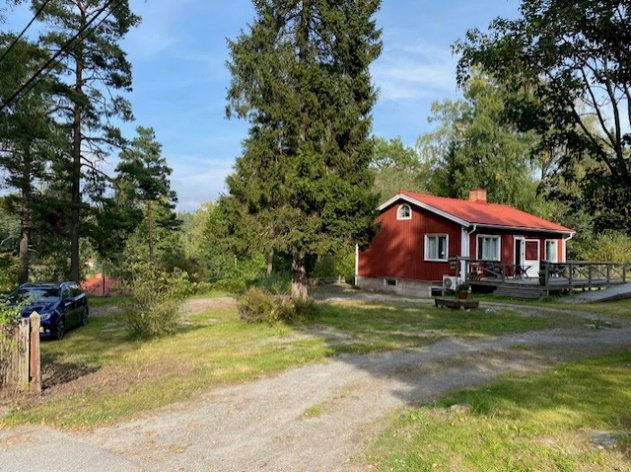 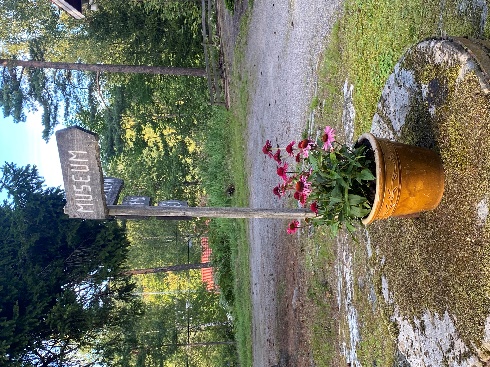 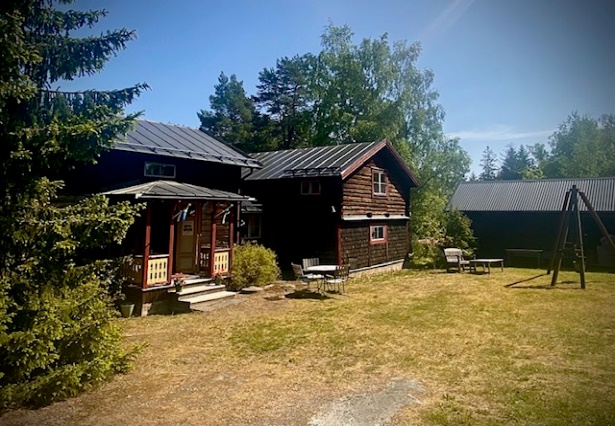 vid Strömma HembygdsmuseumSöndagen den 19 maj, kl 11 - 15Lokalt hantverk - keramik, textil, virkat/stickat, träsmide, växtförsäljning, chokladpraliner m.m.Fika i vårt café och fynda på vår loppisVi kommer även att ha en liten antikloppis vid museetVarmt Välkomna!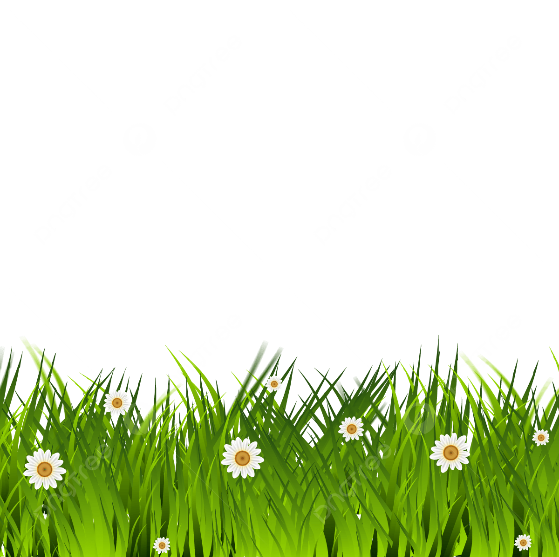 Strömma HembygdsföreningGamla Fågelbrovägen 1, Strömma